Близ села Новое Демкино продолжаются работы по благоустройству родника Каенлы, работы ведет ООО «Нурлатмелиоводстрой», которое в прошлом году здесь же возвела плотину на речке Киреметке. 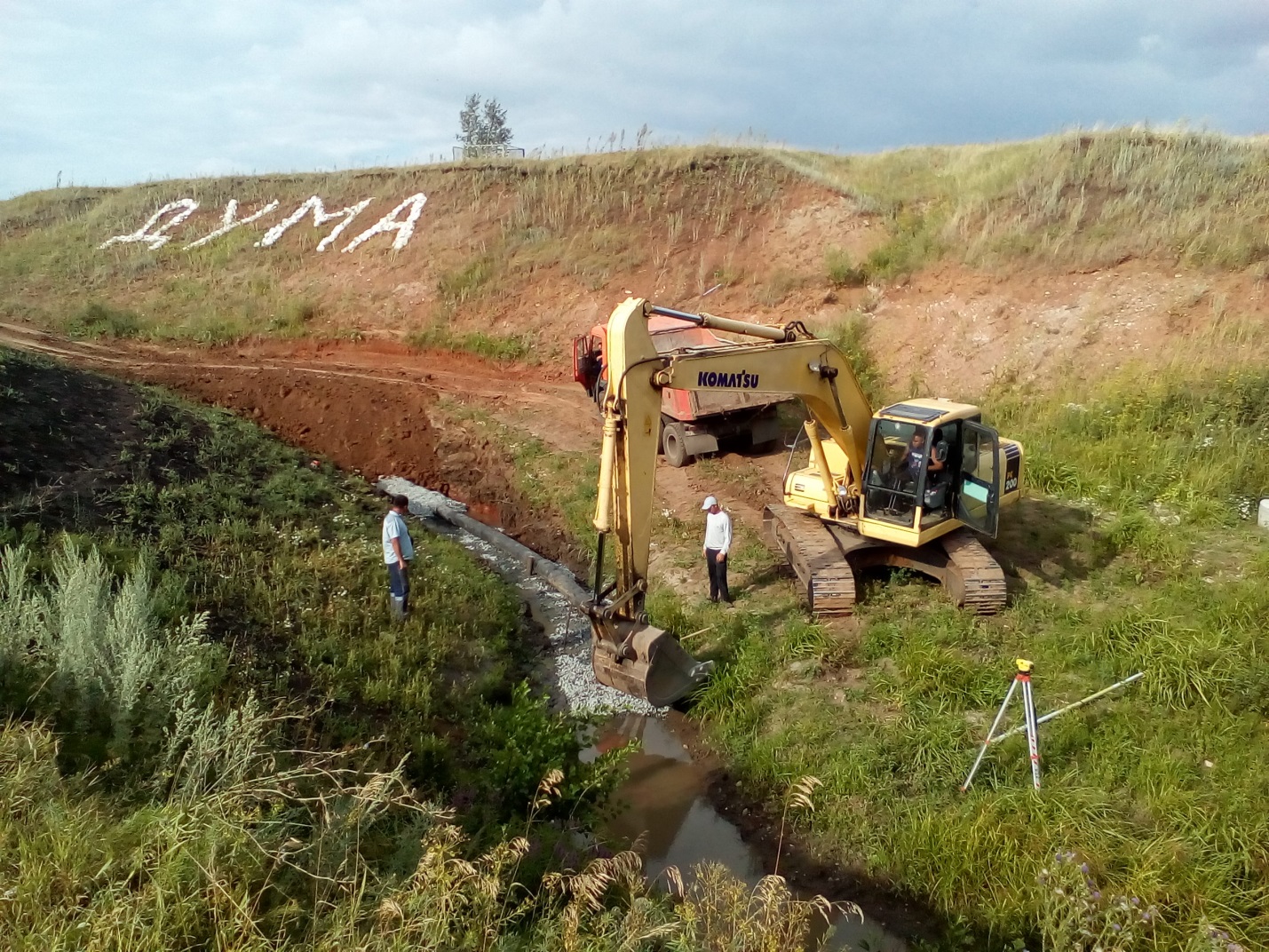 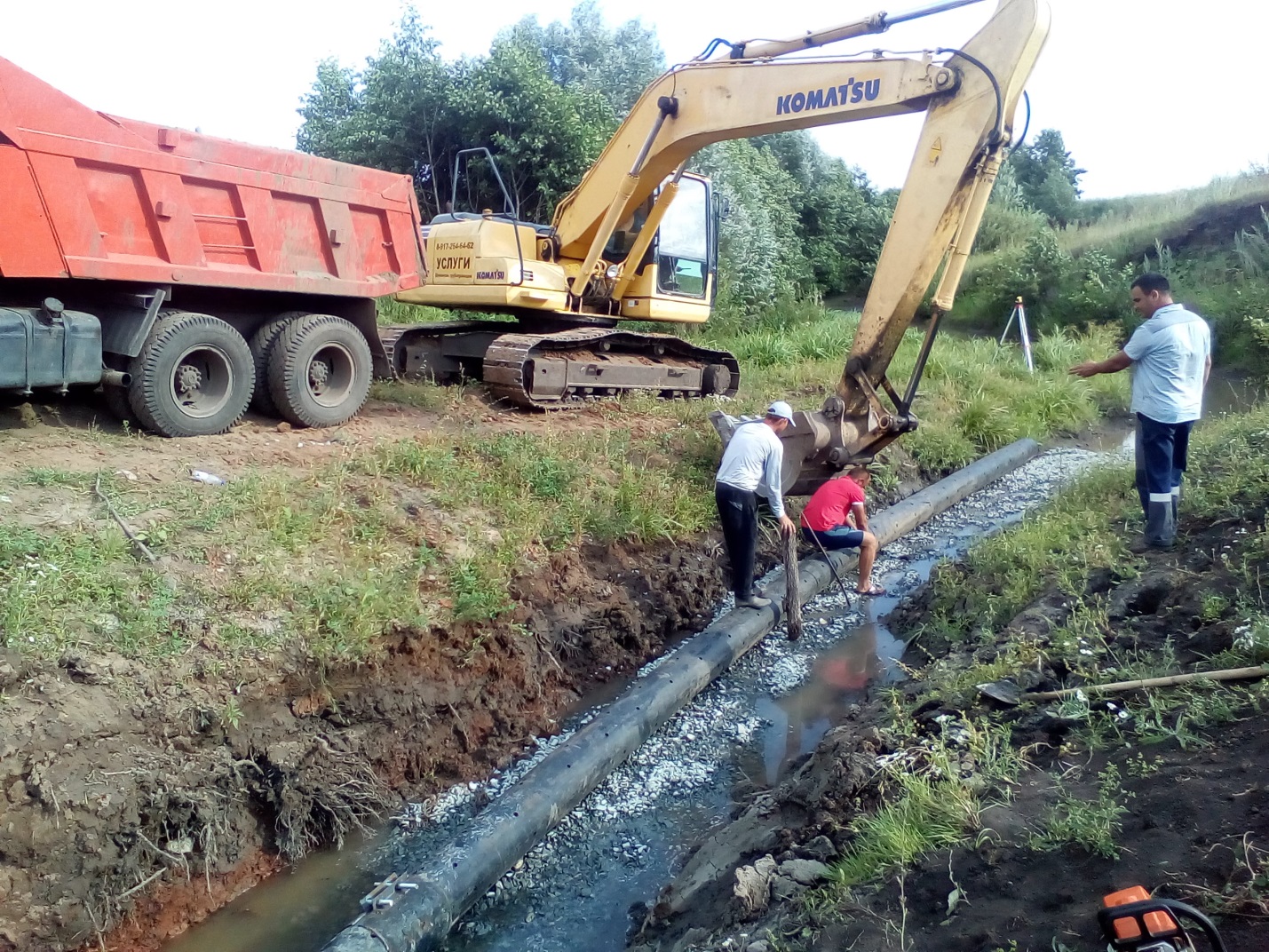 